PROJECT INFORMATIONPROJECT NAME: __________________________________________________________NAMEPLATE CAPACITY IN KW:     ____________________________INTERCONNECTING UTILITY:    ______________________________________________PROJECT STREET ADDRESS:	______________________________________________PROJECT CITY & ZIP CODE:	______________________________________________II.   PROPONENT CONTACT INFORMATIONPROPONENT LEGAL COMPANY NAME:	____________________________________ORGANIZATION TYPE [Corporation, LLC, etc.]:	____________________________________ORGANIZED AND EXISTING UNDER THE LAWS OF THE STATE OF:  _______________BUSINESS ADDRESS:	______________________________________________CONTACT PERSON:	______________________________________________PHONE NUMBER:		______________________________________________E-MAIL:			______________________________________________III.   THRESHOLD REQUIREMENTS IS THE PROJECT LOCATED IN VERMONT?                          			 Yes     No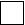 IS THE NAMEPLATE CAPACITY 2.2 MW AC OR LESS?                		 Yes     NoIS THE PROJECT COMMISSIONED ON OR AFTER 9/30/09?                	 Yes     NoIS THE PROJECT PERMITTED AS A NET METERING SYSTEM?          	 Yes     NoIS THE PROJECT ALREADY SELLING ITS OUTPUT TO VEPP INC. OR THE VERMONT ELECTRIC UTILITIES?                         			 Yes     NoBy signing below, proponent hereby certifies the following:Proponent has site control of the land on which the proposed plant will be constructed.The project feedstock is at least 51% for a farm-methane project derived from Agricultural Operations.  Please include a detailed explanation of feed stock (be sure to list feed stock percentage amounts) on a separate sheet and submit with this Application Form.FEED STOCK PERCENTAGES INCLUDED: 				        				  Yes    No     		Signature of Proponent:	________________________     Name:	________________________        Title:	________________________      Date: 	________________________